 Colegio Santa María de Maipú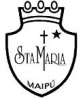 Departamento de Religión y Filosofía GUIA  DE AUTOAPRENDIZAJE   DE RELIGION SEGUNDO MEDIOPRIMER TRIMESTRENombre______________________________________ Curso: II medio            Fecha:__________                                                                               LA VIRGEN MARÍA: ESTRELLA DEL MAR OBSERVA EL SIGUIENTE LINK DE LA CLASE Y RESPONDE LAS SIGUIENTES PREGUNTAS: https://www.youtube.com/watch?v=psI5_teG92k
1.- Completa el siguiente cuadro con Verdadero o Falso, leyendo previamente el texto bíblico tomado  del evangelio de San Lucas 1,26-38A los seis meses, Dios mandó al ángel Gabriel a un pueblo de Galilea llamado Nazaret, donde vivía una joven llamada María; era virgen, pero estaba comprometida para casarse con un hombre llamado José, descendiente del rey David. El ángel entró en el lugar donde ella estaba, y le dijo: —¡Salve, llena de gracia! El Señor está contigo. María se sorprendió de estas palabras, y se preguntaba qué significaría aquel saludo. El ángel le dijo: —María, no tengas miedo, pues tú gozas del favor de Dios. Ahora vas a quedar encinta: tendrás un hijo, y le pondrás por nombre Jesús. Será un gran hombre, al que llamarán Hijo del Dios altísimo, y Dios el Señor lo hará Rey, como a su antepasado David, para que reine por siempre sobre el pueblo de Jacob. Su reinado no tendrá fin. María preguntó al ángel: —¿Cómo podrá suceder esto, si no vivo con ningún hombre? El ángel le contestó: —El Espíritu Santo vendrá sobre ti, y el poder del Dios altísimo se posará sobre ti. Por eso, el niño que va a nacer será llamado Santo e Hijo de Dios. También tu parienta Isabel va a tener un hijo, a pesar de que es anciana; la que decían que no podía tener hijos, está encinta desde hace seis meses. Para Dios no hay nada imposible.2.- En la siguiente imagen. coloca el nombre de las personas o intenciones que tienes para decirle a María.  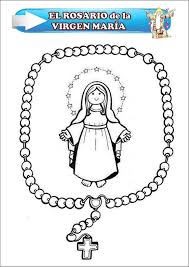  Nombra personas que quieras colocar en tus oracionesRespuesta Personal Nombra intenciones que quieras colocar en las oraciones Respuesta Personal Nombra algún compromiso que quieras realizar contigo, con Dios y con el prójimo Respuesta personal 1.- María, vivía en Belén F 2.- El Ángel despertó a María F 3.- María escucho atenta V 4.- Al principio María no entendía el mensaje de Dios V 5.- El Ángel le explica, que a ella le ocurrirá lo mismo que a su prima Isabel. F 